University of Minnesota Agreement No.      
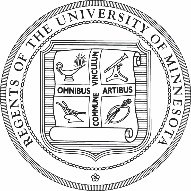 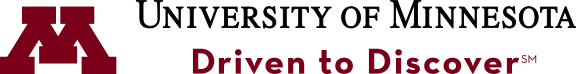 AGREEMENT FOR COOPERATION AND EXCHANGEbetweenRegents of the by and through its       (“University of Minnesota”)  and       (“     ”)     ,      THIS AGREEMENT FOR COOPERATION AND EXCHANGE (“Agreement”), effective       through       (not to exceed ten years), is entered into by and between the  and      .  Based on friendship, equality, mutual assistance and common interests, the  and       enter into this Agreement to promote well-being of the peoples of both countries.  The highest scholarly and professional standards will govern the conduct for all agreements and participants under this collaboration. PURPOSE OF THIS AGREEMENT.  The University of Minnesota and       agree to undertake good faith efforts and discussions with the goal of establishing reciprocal exchanges and cooperative activities and programs as may be beneficial and acceptable to both institutions of higher learning.  SCOPE OF THIS AGREEMENT.  This Agreement will serve as a broad and general- enabling document and will provide the basis and authority for the development and implementation of more specific definitive agreements (“Definitive Agreements”).  Such Definitive Agreements may be in a variety of fields and areas.  AREAS OF COOPERATION AND EXCHANGE.  Areas of cooperation and exchange may include, but are not limited to:exchange of faculty members;    exchange of students;  joint research activities;exchange of research results, academic publications and other academic information; andorganization of joint conferences or symposia.DEFINITIVE AGREEMENTS.  Each Definitive Agreement originating under this Agreement shall (a) be cleared through, and approved by, the co-signers of this Agreement or their successors in office; (b) identify this Agreement as its enabling document; and (c) be signed by the duly authorized representative(s) of each party.  Individuals and units in each institution are encouraged to develop initiatives and produce drafts of Definitive Agreements for cooperation and exchange in specific areas of interest.  Prospective participants in any such cooperative arrangement proposed under this Agreement shall be selected with full respect for equal opportunity for all persons without regard to race, color, creed, religion, national origin, gender, age, marital status, disability, public assistance status, veteran status, sexual orientation, gender identity or gender expression of such candidates for participation.  Communication among counterparts and cooperators at all levels within the two institutions is encouraged. COSTS.  The  and       agree that neither party shall be responsible for costs and expenditures incurred by the other under this Agreement.  Project proposals, funding strategies and draft Definitive Agreements, including the nature, scope and cost of cooperation and exchanges, shall be developed in collaboration with appropriate university authorities. CONFIDENTIALITY.  Confidentiality of Patient Records.  All medical information and/or data concerning specific patients (including, but not limited to, the identity of the patients), derived from or maintained during the course of the performance of this Agreement shall be treated by the parties as confidential so as to comply with each party’s applicable laws and regulations regarding confidentiality of patient records, and shall not be released, disclosed or published to any party other than as required or permitted under such applicable laws and regulations.  Other Confidential Information.  During the course of the performance of this Agreement, the parties may have access to or become acquainted with confidential information relating to each other’s business.  The parties acknowledge and understand the importance of maintaining confidentiality of such information, including the terms and conditions of this Agreement, and agree never to use, except to perform their duties hereunder, or disclose such information to any third party, except as may be required by each party’s laws and regulations.  If disclosure is ordered by a court or administrative order, the party subject to the order shall promptly notify the other party.  Upon termination of this Agreement, the parties agree to promptly return to the other party all records or other tangible documents which contain, embody or disclose, in whole or in part, any confidential information of the other party.USE OF NAME, LOGO OR MARKS.  The University of Minnesota and       agree not to use the name, logo or any other marks (including, but not limited to, colors and music) owned by, or associated with, the other party, or the name of any representative of the other party, in any sales promotion work or advertising, or any form of publicity, without the prior written permission of the other party in each instance.TERMINATION.  This Agreement may be terminated by either the  or       by providing a six (6)-month written notice to the other party of its intention to terminate this Agreement.  NOTICES.  All notices and other communications required or permitted hereunder shall be in writing and in the English language and shall be sent by reputable courier addressed to the address of each party as set forth below, or to such other address as such party shall have communicated in writing to the other party.  Notice shall be deemed to have been served when received. AMENDMENTS.  This Agreement may be amended at any time by the mutual, written consent of the  and      .  Any such amendments shall be duly executed by the signatories to this Agreement or their successors in office.  To the extent an amendment is not properly executed by persons authorized to do so, it shall be considered null and void.IN WITNESS WHEREOF, each individual signing below hereby represents and warrants being duly authorized to execute and deliver this Agreement on behalf of the respective party.NOTE: University of Minnesota requests that this Agreement be executed by affiliate before University of Minnesota begins its execution process.If to      , to:If to , to:University of MinnesotaAttn: Jakub Tolar, MD, PhDDean, Medical SchoolVice President for Clinical Affairs420 Delaware Street SE, MMC 501By: ____________________________________Name:	     Title:  	     Date: ___________________________________By: ____________________________________Name:	     Title:	     Date: ___________________________________Regents of the University of MinnesotaBy: ____________________________________Name:	     Title:	     Date: ___________________________________By: ____________________________________Name:	Jakub Tolar, MD, PhDTitle:	Dean, Medical School		Vice President for Clinical AffairsDate: ___________________________________